ERGİN AKMAN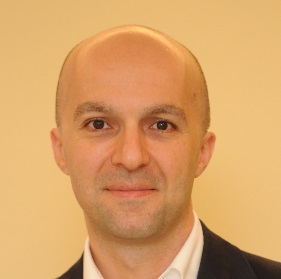 Mobile: +90 533 580 27 93 / +90 532 573 11 58 E-Mail: erginakman@gmail.com / ergin.akman@outlook.com27 years of professional experience in “Best in Class” organizations (e.g., Nestlé, P&G, PepsiCo. and Nike)WORK EXPERIENCEBRITA General Manager; 2020 –Building a high performing organizationPreparing short, mid and long term strategic plans and budget of the company and executing these plans Delivering key business results (e.g. growth, profitability, cash flow) in line with the budgetLeading a multi-channel business (supermarkets, e-commerce, technology stores, convenience stores, etc.)Achievements:Converted a 5-year loss making business into a profitable business in one yearAchieved 89 % sales growthImproved cash flow substantiallyRecruited and built a solid top management teamImproved key processes of the company (e.g. collection, promotion planning, sales forecasting)Faculty Member, Freelance Consultant & Trainer; 2018-2020Teaching ‘’International Business’’ and ‘’Strategic Marketing’’ at Özyeğin UniversityGiving seminars on ‘’Pricing’’, ‘’Consumer Trends in The Digitalized World’’ and ‘’Strategic Marketing’’ at Sabancı University Executive Development programGiving lectures, training and giving consulting to companies on various commercial topics:Mentoring start-up companies at Istanbul Technical University Çekirdek and Sabancı University SucoolNestle Waters Europe Region, Frankfurt, Germany; 2014 - 2018Vice President Sales & Marketing – Europe RegionManaging all sales and marketing related activities across the European regionResponsible of full P&L of a ~ 700 million USD net-net sales businessCoverage of +10 countries, 7 legal entities.  Managing a team (direct + indirect) of approximately 300 peopleManaging a portfolio composed of bottled water, carbonated soft drinks, ready-to-drink tea and fruit juices Responsible of approximately 20 brands (local and international)Achievements:Converted a long negative growth trend to a double-digit growth in mostly mature marketsIncreased the profitability from 2% to 12 % in 4 years with a strong portfolio optimizationStrengthened the brand equity of all key brands in all markets by doubling marketing budgetCreated sales and marketing structure for the regionStrengthened the brand equity scores of all key local and international brandsLed and/or supported key projects to fuel the profitable growth journey:Nestlé Waters Turkey, 2010-2014Marketing Director (Category Management, Channel & Sales Development, Corporate Communication, CRM & Call Center, Consumer & Shopper Insight)Responsible of full P&L (~ 250 million USD net sales) businessManaging a portfolio composed of bottled water and ready-to-drink tea Managing a team of approximately 70 people Creating and implementing strategies for different brands in different channels (Retail, Out of Home, Home & Office Delivery)Being responsible for the entire P&L, marketing budget and centrally managed trade spending of the company Managing relationships with external stakeholders (incl. Ministry of Health) as VP of ‘’Bottled Water Association’’Achievements:Helped the company increase its net sales by 75% and volume by 63% in 4 yearsStrengthened the leadership position by gaining 9.2% value & 9.1% volume share increase in 3 yearsRe-launched Erikli brand resulting with + 20% net sales increase vs. previous year, 52% increase in no of new subscribers thus helped the brand reach its ever highest repurchase and loyalty scores.Built Channel Category Sales Development team, established the growth drivers and won two “Category Growth Initiative at Point of Sales Award” Executed an integrated communication project “Time to Move Against Obesity” for Nestlé Pure Life and crowned with many digital marketing and social responsibility awardsBuilt Corporate Communication & PR function of the company; coordinated crisis management processIntroduced almost 400,000 new household subscribers to the consumer databaseReached 95 % customer satisfaction in call center and chosen as the “Top Brand” for 3 consecutive yearsChosen as the “Asset” (<%1) among Nestle employees worldwideProcter & Gamble, P&G Professional Care, Wella 2002-2010Marketing Director (Marketing, Business Development and Sales Operations)Managing marketing, sales operations and business development functions and teams Being responsible for the entire P&L of the company Managing 3 business units, 6 different categories, more than 20 brands and 2,000 SKUsPreparing, implementing and controlling all marketing and sales strategies of the companyDefining and controlling sales and distribution strategies (trade terms, bonus system, etc.) Managing daily commercial operations with sales force, distributors, key accounts and other customers  Achievements:Introduced 8 new brands and quintupled the turnover in 5 years (64 % from new products)Increased the overall profit by min. 30% each yearRelaunched Wella brand with revenue, distribution and profit target over-achievementRelaunched Koleston brand with almost 40 %increase in volume and 50% increase in net sales vs. previous year Introduced many Best Practice new product launches to the EMEA and Gulf RegionChosen as the “Top Performer” (< 1%) among P&G employees worldwide.Nike Turkey, 2001 – 2002 Marketing DirectorPreparing and executing marketing plans and strategies for the companyManaging all communication activities, agency relations and the marketing budgetAchievements:Organized ‘’best-practice” activities with more than 3 million USD media coverage each.Supported 30% growth in revenue vs. previous yearHelped Nike to be the 2nd favorable brand among teenagers and the 8th recalled brand in Turkey Ixir Internet Services, 2000 -2001 Head of MarketingManaging all strategic marketing, corporate communication, marketing research, trade marketing, customer services, product development, merchandising and CRM functions of the companyPreparing and implementing marketing plans and strategies for all internet business and being responsible for turnover, number of subscribers and profitability of the companyAchievements:Had the highest turnover and the highest number of subscribers in the company’s history Had more than 100% cost reduction via product portfolio optimizationFrito Lay Turkey, PepsiCo. Inc., 1998 – 2000Marketing Services Manager & Brand Manager, 1999 - 2000Brand Manager, 1998 –1999Preparing and implementing marketing plans for the corn category (Doritos and Fritos) and accordingly being responsible for the volume, turnover and profitability of the categoryPlanning, and managing all marketing communication and corporate communication activitiesPlanning and coordinating all multi-brand promotions of the companySupporting new business development & export businesses function of the companyAchievementsHad the highest sales volume in brand’s history in TurkeyAchieved the highest market share in salty snacks (26% as the highest in the world for Doritos brand) and 80 % segment shareIntroduced the new hot flavor of Doritos and had 51% volume increase versus previous yearAchieved year to date volume results 23% above plan and 45% above the previous yearCreated a pricing / sizing and forecasting model for the entire product range of the companyT. Philips, 1997 –1998Product ManagerKoç Holding, 1993 – 1997Product Manager, 1995 – 1997Logistics, Quality Assurance, Strategic Planning 1993 – 1995EDUCATION	University of California Berkeley, Marketing, 1997 (awarded with distinction)Istanbul Technical University, Business Administration Faculty,Master’s Degree in Management, 1992 – 1994 (91,34/ 100)Istanbul Technical University, Business Administration Faculty,Industrial Engineering, 1988 – 1992Kadıköy Anatolian High School, 1981 – 1988 (in English)Photography & Camerawork, 2018 – 2020 (2nd University)PERSONAL DATADate and Place of Birth: 	19.10.1970, IstanbulMarital Status:			Married Strategic Marketing & Brand ManagementTake Home & Out of Home Sales & e-commerceMarketing Research & Consumer InsightCategory Management / Channel Sales Development Innovation / RenovationNew Business Development Marketing Communication Corporate CommunicationPremiumization Marketing Budget Allocation Guideline Innovation & RenovationPortfolio OptimizationPricing Architecture& Revenue ManagementCategory Roadmap